СЕДМИЧНО РАЗПРЕДЕЛЕНИЕ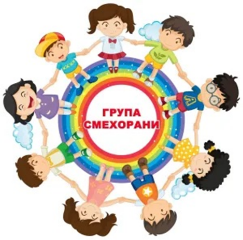 на първа възрастова група „Смехорани“За учебната 2023/2024 годинаИзготвил: 														Утвърдил:Тонка Кръстева - учител 											 Сребра СлавковаНели Василева - учител                                                                                                                                        ДиректорпонеделниквторниксрядачетвъртъкпетъкОколен святМатематикаБългарски език и литератураИзобразително изкуствоКонструиране и технологииМузикаФизическа култураМузикаследобядФизическа култураДФПВИзобразително изкуствоДФПВФизическа култура